          Свим потенцијалним понуђачимаПРЕДМЕТ :  Измена конкурсне  документације и  Обавештење o продужењу рокаОбавештење o продужењу рока за достављање понуда по ЈН 980/2013 Сервисирање, по потреби евентуалне поправке и замена оштећених делова дефибрилатора (апарат за оживљавање)Обавештавамо Вас да Наручилац Привредно друштво ” Термоелектране Никола Тесла” д.о.о. Обреновац продужава рок за доставу понуда по јавној набавци број 980/2013- Сервисирање, по потреби евентуалне поправке и замена оштећених делова дефибрилатора (апарат за оживљавање)Нови рок за доставу понуда је 06.11.2013. до 09:00 часова.Јавно отварање понуда обавиће се истог дана у 09:30 часова.Поштовани,У конкурсној документацији за ЈН бр 980/2013 - набавка  услуга Сервисирање, по потреби евентуалне поправке и замена оштећених делова дефибрилатора(апарат за оживљавање)“ :1. На страни 2  конкурсне документације   Конкурсна документација садржи  додају се  нове  тачке  12. и тачка 13. са следећим странама у прилогу.									Kонкурсна документација12. СПИСАК ИЗВРШЕНИХ УСЛУГА – СТРУЧНЕ РЕФЕРЕНЦЕОбреновац, Август 2013.год.Прилог 1/4Датум                                         М.П.	Потпис понуђача_______________________                  _______________________________Напомена: У случају да понуђач има више од 7 закључених и реализованих референтних уговора образац фотокопирати.                                     Прилог 2/4Kонкурсна документација 13. ПОТВРДА О РЕФЕРЕНТНИМ НАБАВКАМАОбреновац, Август 2013.год.Прилог 3/4Корисник услуге _________________________________________________         (назив и адреса)Лице за контакт: __________________________________________________________                                                         (име, презиме, контакт телефон)Овим путем потврђујем да је____________________________________________ (навести назив понуђача) за наше потребе извршио сервисирање  Дефибрилатор-а произвођача: Medtronic или одговарајући у уговореном року, обиму и квалитету, а да у гарантном року није било рекламација на исте.Датум    М.П.                  Потпис корисника   услуге___________________________	    _____________________________Напомена:У случају више доказа образац фотокопирати.Прилог 4/42. На страни 8 тачка конкурсне документације  тачка 3.2 став 1 мења се и гласи:Понуде се подносе у писарници непосредно или поштом на адресу: ТЕНТ Б Ушће поштански фах 35, 11500 Обреновац  до 06.11.2013. године до 09:00 часова са назнаком: "Понуда за ЈН бр. 980/2013 не отварати уручити: Владимиру Филиповић“.  Понуду послати у 1 (једном) примерку. 3. На страни 11 конкурсне документације у тачки 3.9 мења се  Место извршења услуга и паритет  цене и гласи :   Место извршења услуга и паритет цене:Понуда се даје на паритеу ф-ко Наручилац– ТЕНТ А Обреновац;место извршења услуга је сервис Понуђача, са тачним навођењем адресе извршења услуге.Напомена : Одвожење и довожење апарата укалкулисати у понуђену цену4.На страни 13 конкурсне документације  тачка 3.16. ДОДАТНЕ ИНФОРМАЦИЈЕ И ПОЈАШЊЕЊА У ВЕЗИ СА ПРИПРЕМАЊЕМ ПОНУДЕ – додаје се нови став 1. и гласи :Посета објекту је обавезна, за све Понуђаче ће бити организована посета на локацији ТЕНТ А, Обреновац 29.10.2013 и 30.10.2013. године, како би се упознали са обимом посла и дали адекватну понуду- особа за контакт ради заказивања посете је инж. - Дрчалић Миланко тел. 011/87-26-300 локал 242 или 442.Наручилац  на страни 21 конкурсне документације  мења Образац понуде- образац бр. 1. који сада гласи :                           ПОНУДА БР. ________ од __.__.2013. године   По јавној набавци број 980/2013Напомена: У свему према Техничкој спецификацији Наручиоца                                                                                 УКУПНО:____________________ динара                                                                                ПДВ     :_____________________ динара                                                                                ЗА УПЛАТУ:__________________динараРок плаћања (45 дана):	_________________________Важност понуде (не краће од 45 дана од дана отварања понуда): ________________________________________________________________________Рок извршења (најдуже 30 дана од дана обостраног потписивања уговора)	           ________________________________________________________________________ Место извршења и паритет цене (сервис Понуђача, са тачним навођењем адресе извршења услуге.,на паритеу ф-ко Наручилац– ТЕНТ А Обреновац): ________________________________________________________________________Гарантни период:  _____________ на извршене услуге (минимум 12 месеци),  ____________на уграћене делове (минимум  6 месеци)Остало:У случају да понуђена цена укључује увозну царину и друге дажбине понуђач је дужан да те трошкове одвојено искаже у динарима и исти износе: _________________________________ (члан 19. став 4. ЗЈН).  __________________________________________________________________________________________________________________________________________Датум 					 Понуђач   М. П.   __________________________	  		                                                ________________________________Напомена:- Уколико понуђачи подносе заједничку понуду, група понуђача може да се определи да образац понуде потписују и печатом оверавају сви понуђачи из групе понуђача или група понуђача може да овласти једног понуђача из групе понуђача из групе који ће потписати и печатом оверити образац понуде.Наручилац  на странама 27,28,29 у делу конкурсне документације  који се односи на „УСЛОВИ ЗА УЧЕШЋЕ У ПОСТУПКУ ЈАВНЕ НАБАВКЕ ИЗ ЧЛ. 75. И 76. ЗЈН-А И УПУТСТВО КАКО СЕ ДОКАЗУЈЕ ИСПУЊЕНОСТ ТИХ УСЛОВА“Мења услов под бројем 5. који сада гласи: На страни 27 и 28 конкурсне документације  услови под редним бројем 6 и 7 се бришу.Измене се односе и на : ДОПУНСКЕ НАПОМЕНЕ , ДРУГИ ДОКАЗИ И ОБРАСЦИ КОЈЕ ПОНУЂАЧ МОРА ДА ДОСТАВИ У ПОНУДИ на странaма 28,29,30 које се  мењају и  сада гласе :Допунске напомене:Понуда понуђача који не докаже да испуњава наведене обавезне услове (тачке од 1 до 4 овог обрасца) и услов из тачке 5 биће одбијена као неприхватљива.Чланом 77. став 4. ЗЈН предвиђено је да у поступку јавне набавке мале вредности понуђач услове из члана 75. ЗЈН (тачке 1, 2, 3 и 4 овога образца),  може доказати „Изјавом понуђача о испуњавању услова из члана 75. ЗЈН у поступку јавне набавке мале вредности“, датом под пуном материјалном и кривичном одговорности (Образац бр. 8 и 9).Услове из члана 76. ЗЈН Понуђач доказује достављањем тражених дукумената из тачке 5 услова за учешће у поступку јавне набавке.ДРУГИ ДОКАЗИ И ОБРАСЦИ КОЈЕ ПОНУЂАЧ МОРА ДА ДОСТАВИ У ПОНУДИ:Образац понуде - образац бр. 1.Образац изјаве о независној понуди -образац бр. 4.Образац изјаве о обавезама понуђача на основу члана 75. став 2. ЗЈН-а -образац бр. 5.Техничка спецификација услуга oверена печатом понуђача, попуњена и потписана до стране Понуђача. ДОКАЗИ КОЈЕ ПОНУЂАЧИ НЕ МОРАЈУ ДА ДОСТАВЕ:-  Понуђачи који су регистровани у Регистру понуђача, који је почео са радом од 01.09.2013. године, а који води Агенција за привредне регистре, нису дужни  да доставе доказе под бројем 1 до 4 (члан 75. став. 1. тачка 1 до 4 ЗЈН). Пожељно је да понуђачи (чланови заједничке понуде, подизвођачи) у обрасцу понуде  јасно наведу, у слободној форми или на меморандуму понуђача, да се налазе у Регистру понуђача.    -  Понуђачи који су регистровани у регистру који води Агенција за привредне регистре не морају да доставе доказ под бројем 1. (извод из регистра Агенције за привредне регистре), јер је то доказ који је јавно доступан на интернет страници Агенције за привредне регистре.Наручилац неће одбити понуду као неприхватљиву, уколико не садржи доказ одређен конкурсном документацијом, ако понуђач наведе у понуди интернет страницу на којој су подаци који су тражени у оквиру услова јавно доступни.Понуђач не мора да достави образац трошкова припреме понуде (образац бр. 3)ЗАЈЕДНИЧКА ПОНУДА     Уколико група понуђача поднесе заједничку понуду, сваки учесник у заједничкој понуди мора да испуњава услове наведене под редним бројем од 1. до 4. овог обрасца, а остали услов наведене под редним бројем 5.  овог обрасца испуњавају заједно.   У случају да се услов доказује „Изјавом понуђача о испуњаванју услова из члана 75. ЗЈН у поступку јавне набавке мале вредности“, Изјава мора бити потписана од стране овлашћеног лица сваког понуђача из заједничке понуде и оверена печатом. Уколико Изјаву потпише лице које није уписано у регистар као и лице овлашћено за заступање, потребно је да уз понуду достави овлашћење за потписивање.ПОДИЗВОЂАЧИ         Уколико понуђач подносе понуду са подизвођачем, дужан је да за подизвођача у понуди достави све доказе о испуњености услова наведених под редним бројем од 1. до 4. овог обрасца. У случају да је понуда дата са подизвођачем, понуђач је дужан да достави Изјаву подизвођача о испуњавању услова из члана 75. ЗЈН у поступку јавне набавке мале вредности (Образац бр. 9), потписану од стране овлашћеног лица подизвођача и оверену печатом. Уколико Изјаву потпише лице које није уписано у регистар као и лице овлашћено за заступање , потребно је да уз понуду достави овлашћење за потписивање.ФОРМА ДОКАЗАДокази о испуњености услова који су тражени у овом обрасцу могу се достављати у неовереним копијама, а наручилац може пре доношење одлуке о додели уговора захтевати од понуђача чија је понуда оцењена као најповољнија, да достави на увид оригинал или оверену кипију свих или појединих достављених доказа.Ако понуђач у остављеном примереном року, који не може бити краћи од 5 (пет) дана, не достави на увид оригинал или оверене копије тражених доказа, наручилац ће његову понуду одбити као неприхватљиву.СТРАНИ ПОНУЂАЧИАко се у држави у којој понуђач има седиште не издају тражени докази, понуђач може, уместо доказа, приложити своју писану изјаву, дату под кривичном и материјалном одговорношћу оверену пред судским или управним органом, јавним бележником или другим надлежним органом те државе.Ако понуђач има седиште у другој држави, наручилац може да провери да ли су документи којима понуђач доказује испуњеност тражених услова издати од стране надлежних органа те државе.ПРОМЕНЕПонуђач је дужан да без одлагања писмено обавести наручиоца о било којој промени у вези са испуњеношћу услова из поступка јавне набавке, која наступи до доношења одлуке, односно закључења уговора, односно током важења уговора о јавној набавци и да је документује на прописани начин.У конкурсној документацији ,у  МОДЕЛУ УГОВОРА. члан 7- РОК И МЕСТО ПРУЖАЊА УСЛУГЕ И НАЧИН ИЗВРШЕЊА УСЛУГЕ мења се и гласи :Члан 7.Извршилац се обавезује да услугу из члана 2. овог уговора изврши у року од 30 дана од дана обостраног потписивања уговора.Место пружања услуга је сервис Понуђача.Извршилац услуге ће услуге из члана 1. и члана 2. овога уговора извршиће са на следећи начин: а)  самостално.б)  са следећим понуђачима: ______________________________________________________________________________________________________________________________.в)  са следећим подизвођачима: _______________________________________________________________________________________________.У конкурсној документацији део 11. ТЕХНИЧКЕ СПЕЦИФИКАЦИЈЕ И ТЕХНИЧКЕ ДОКУМЕНТАЦИЈA мења се и гласи.ПРИЛОГ  УЗ ЗАХТЕВ ЗА СПОЉНЕ УСЛУГЕ бр. 980/2013Дефибрилатор ( апарат за оживљавање)  4 комПроизвођач: MedtronicТип: Life – Pack 1000 Услов који понуђач мора да испуни :Да је у последње три године (2010.,2011. и 2012.г.) понуђач има бар 2 (два) реализована уговора, о извршеном сервису Дефибрилатор-а ( апарат за оживљавање)  произвођача: Medtronic или одговарајући минималне укупне вредности 100.000,00 динара	Одвожење и довожење апарата са  локације  ТЕНТ А – Обреновац, укалкулисати у понуђену цену. Сервисирање дефибрилатора врши се једном годишње.-Пре давања понуде обавезна је посета објекту (ТЕНТ А) ради упознавања са предметом јавне набавке. За све понуђаче ће бити организована посета на локацији ТЕНТ А, Обреновац 29.10.2013 и 30.10.2013. године, како би се упознали са обимом посла и дали адекватну понуду.Датум 					 Понуђач   М. П.   __________________________	  		                                                ________________________________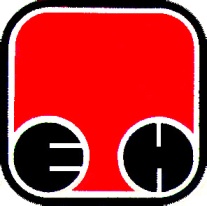 Електропривреда Србије  - ЕПСПривредно ДруштвоТермоелектране Никола Тесла,  Обреновац1.ОПШТЕ ПОДАТКЕ О ЈАВНОЈ НАБАВЦИ2.ПОДАТКЕ О ПРЕДМЕТУ ЈАВНЕ НАБАВКЕ3.УПУТСТВО ПОНУЂАЧИМА КАКО ДА САЧИНЕ ПОНУДУ4.ОБРАЗАЦ ПОНУДЕ5.УСЛОВЕ ЗА УЧЕШЋЕ У ПОСТУПКУ ЈАВНЕ НАБАВКЕ ИЗ ЧЛАНА 75. И 76. ЗЈН-А И УПУТСТВО КАКО СЕ ДОКАЗУЈЕ ИСПУЊЕНОСТ ТИХ УСЛОВА 6.ОБРАЗАЦ ТРОШКОВА ПРИПРЕМЕ ПОНУДЕ7.ОБРАЗАЦ ИЗЈАВЕ О НЕЗАВИСНОЈ ПОНУДИ8.ОБРАЗАЦ ИЗЈАВЕ О ОБАВЕЗАМА ПОНУЂАЧА НА ОСНОВУ ЧЛАНА 75. СТАВ 2. ЗЈН-А9.ИЗЈАВА О ИСУЊЕНОСТИ УСЛОВА УЗ ЧЛАНА 75.ЗЈН10.МОДЕЛ УГОВОРА11.ТЕХНИЧКЕ СПЕЦИФИКАЦИЈЕ И ТЕХНИЧКЕ ДОКУМЕНТАЦИЈA12.СПИСАК ИСПОРУЧЕНИХ ДОБАРА – СТРУЧНЕ РЕФЕРЕНЦЕ (образац бр. 6.)13.ПОТВРДА О РЕФЕРЕНТНИМ НАБАВКАМА (образац бр. 7.)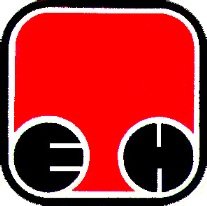 Електропривреда Србије  - ЕПСПривредно Друштво Термоелектране Никола Тесла,  ОбреновацРеферентни наручилацЛице за контакт и број телефонаПредмет уговораДатум закључења уговораВредност извршених услуга без ПДВ1.2.3.4.5.6.7.Укупна вредностизвршених услуга без ПДВУкупна вредностизвршених услуга без ПДВЕлектропривреда Србије  - ЕПСПривредно Друштво Термоелектране Никола Тесла,  ОбреновацДатум  закључења уговора Вредност уговора у динарима без ПДВВредност извршених услуга  без ПДВРед.бројПредмет набавкеИзнос1      Сервисирање 4 (четири) Дефибрилатор-а (апарат за оживљавање), по потреби евентуалне поправке и замена оштећених делова дефибрилатора, са издавањем сертификата (уверења о исправности) 5да располаже неопходним пословним капацитетомда је у последње три године (2010.,2011. и 2012.г.) понуђач има бар 2 (два) реализована уговора, о извршеном сервису Дефибрилатор-а ( апарат за оживљавање)  произвођача: Medtronic или одговарајући минималне укупне вредности 100.000,00 динара 1.1 Попуњен, потписан и оверен образац Списак извршених услуга  (образац бр. 6.)и1.2. потврде о референтним набавкама, које морају бити попуњене, потписане и оверене печатом референтних наручилаца - купаца (образац бр. 7.)Напомена:У случају да понуду подноси група понуђача, уколико више њих заједно испуњавају услов из тачке 1. (референце) овај доказ доставити за те чланове.У случају да понуђач подноси понуду са подизвођачем, ове доказе не треба доставити за подизвођача.